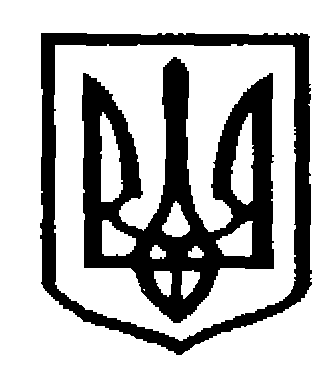 У К Р А Ї Н АЧернівецька міська радаУправління  освітивул. Героїв Майдану, 176, м. Чернівці, 58029 тел./факс (0372) 53-30-87  E-mail: osvitacv@gmail.com  Код ЄДРПОУ №02147345Про надання інформаціїщодо кількості учнів інших територіальних громадНа виконання Закону України «Про місцеве самоврядування в Україні», рішення виконавчого комітету Чернівецької міської ради №630/24 від 05.12.2017 «Про затвердження фінансових нормативів на отримання послуг в бюджетних установах м. Чернівців», з метою належного утримання закладів освіти  управління освіти Чернівецької міської ради просить актуалізувати інформацію щодо кількості учнів, які не зареєстровані в Чернівецькій міській територіальній громаді, але отримують послуги в закладах загальної середньої освіти громади та батьки яких не сплачують за надані освітні послуги (крім осіб, з нарахованих доходів яких утримується та перераховується податок до бюджету міста). Інформацію просимо надіслати до 16.04.2024 р. на електронну адресу ponych.vita@gmail.com та надати у паперовому вигляді у каб.99 за формою:Начальник управління						Ірина ТКАЧУКВіта ГОДА 53 21 20Керівникам закладів загальної середньої освіти Чернівецької міської територіальної громадиРайон Чернівецької областіТерито-ріальна громадаК-ть учнів№ з/пПрізвище, ім’я, по батькові учняКласАдреса реєстраціїВижницькийВижницькийЧернівецькийЧернівецькийДністровськийДністровський